Результаты голосования в  детское представительств по вопросам обеспечения прав детей в РК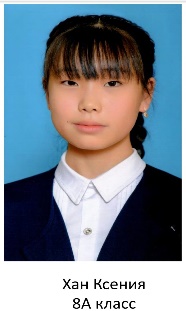 Хан Ксения 142 голоса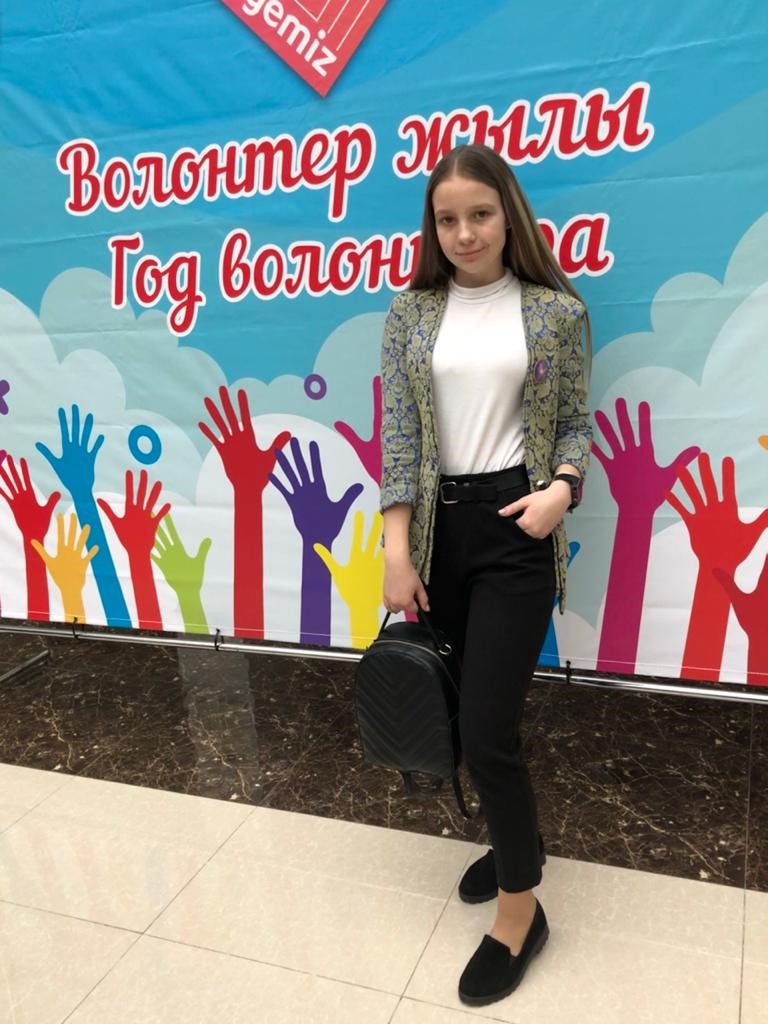 Горькова Екатерина   78 голосов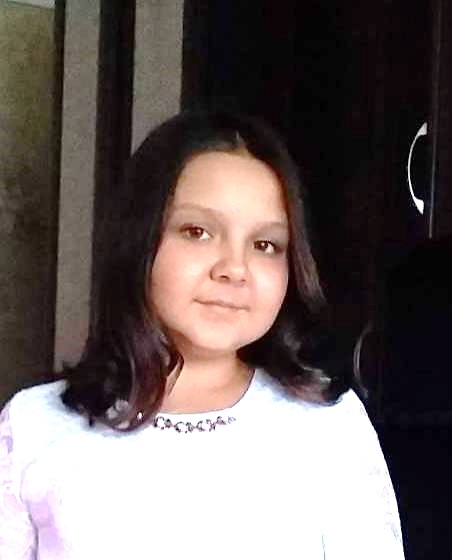 Свинобой Анна  68 голосов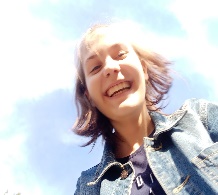 Алексеева Анастасия-66 голосов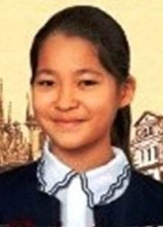 Сейтбекова Сабина62 голоса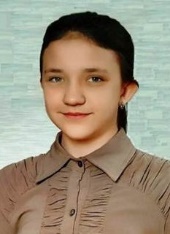 Ефремова Виолетта47 голосов